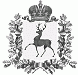 АДМИНИСТРАЦИЯ ЩЕННИКОВСКОГО СЕЛЬСОВЕТАШАРАНГСКОГО МУНИЦИПАЛЬНОГО РАЙОНАНИЖЕГОРОДСКОЙ ОБЛАСТИПОСТАНОВЛЕНИЕот 02.10.2017							N 33О присвоении почтового адреса животноводческому комплексуВ целях упорядочения адресного хозяйства, администрация Щенниковского сельсовета Шарангского муниципального района Нижегородской области (далее – администрация Щенниковского сельсовета ) п о с т а н о в л я е т:1. Присвоить животноводческому комплексу для содержания КРС специализированных мясных пород почтовый адрес: 606840 Нижегородская область, Шарангский район, д.Малая Уста, ул.Главная, д.1б.2. Контроль за исполнением настоящего постановления оставляю за собой.Глава администрации							Л.Н.Лежнина